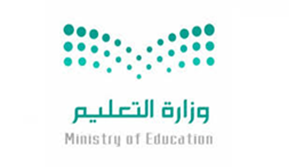 	Kingdom of Saudi Arabia Ministry of Education                                          Al Roumi schoolـــــــــــــــــــــــــــــــــــــــــــــــــــــــــــــــــــــــــــــــــــــــــــــــInternational week of space reportIn the name of Allah, most gracious , most mercifulThis week began on 4-10-2018In our school we activated this occasion by the followingShow some videos about space*       School broadcasting.**Have students draw and paint in extracurricular activity.We made mini gallery to show students' works.  *School principal                                                 TeacherWedad Muhammad                                      Hnan Abdullah